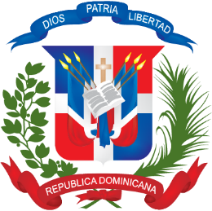 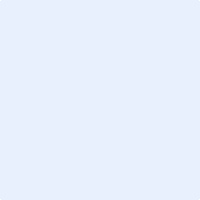 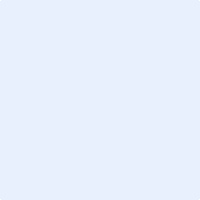 Nombre del Oferente: Fecha: ______________________________________________________________________________________________Firma____________________________________________________________________SelloNo.CódigoDescripciónUnidad medidaMuestra EntregadaObservaciones19284Anastrazol 1mg tabletaUnidad